Бюджетное учреждение культуры Вологодской области "Центр народной культуры" (БУК ВО "ЦНК")  05 декабря 2019 года  проводит семинар по теме "Требования к оформлению, хранению и архивированию документов".Категория участников: специалисты, ответственные за ведение делопроизводства и архива организации.Ведущие семинара: Чулкова Татьяна Николаевна, заведующий отделом комплектования и Забродина Анна Александровна, главный архивист отдела комплектования  КАУ ВО "Государственный архив Вологодской области".Регистрация участников 05 декабря с 9.00 до 10.00 по адресу: г. Вологда,  Советский проспект, д. 16 "Б", 2 этаж. Проезд от вокзалов автобусом № 6 до остановки "Драмтеатр". Время проведения занятий с 10.00 до 17.00.Оплата командировочных расходов и проживание  производится за счёт направляющей стороны. Участникам семинара предоставляются места в общежитии Вологодского областного колледжа искусств по адресу: ул. Октябрьская, д. 19, тел. 8(8172) 21-03-95. Стоимость проживания 300 руб. в сутки. Проезд от вокзалов троллейбусом № 1 до остановки "Театр для детей и молодёжи".Кандидатуры участников  (с подтверждением проживания в общежитии колледжа) просим сообщить до 02 декабря 2019 года Мельниковой Елене Витальевне, ведущему методисту отдела информационно-просветительской работы ЦНК, по телефону: 8(8172) 72-13-48 или электронной почте elvit64@mail.ru В заявке просим указать: ФИО, место работы, должность, необходимость в предоставлении общежития, контакты.Стоимость обучения:  1 000,00 руб. Оплата семинара может быть произведена:физическими лицами - за наличный расчетюридическими лицами - только за безналичный расчет.Юридических лиц для выписки счета до 03 декабря 2019 г. просим сообщить свои реквизиты по электронной почте elvit64@mail.ru Программа семинара (Приложение).Директор                           	Л.В.Мартьянова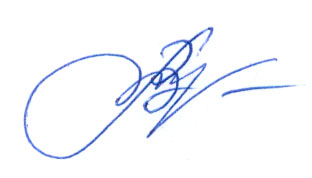                                      Программа семинара                   "Требования  к оформлению, хранению                                 и архивированию документов"                                           5 декабря 2019 года10.00-17.00Перерыв на обед13.00-14.001. Законодательное и нормативно-методическое регулирование делопроизводства и архивного дела. (Федеральный закон от 22 октября 2004 г. № 125-ФЗ «Об архивном деле в Российской Федерации», Правила организации хранения, комплектования, учета и использования документов Архивного фонда Российской Федерации и других архивных документов в органах государственной власти, органах местного самоуправления и организациях, утверждены приказом Министерства культуры РФ от 31 марта 2015 г. № 526, Примерная инструкция по делопроизводству в государственных организациях, утверждена приказом Федерального архивного агентства от 11 апреля 2018 г. № 44, Национальный стандарт Российской Федерации ГОСТ Р 7.0.97-2016 «Система стандартов по информации, библиотечному и издательскому делу. Организационно-распорядительная документация. Требования к оформлению документов».2. Номенклатура дел. Виды, назначение, требования к составлению, правила заполнения, порядок оформления и удостоверения. Перечень типовых управленческих архивных документов, образующихся в процессе деятельности государственных органов, органов местного самоуправления и организаций, с указанием сроков хранения, утвержден приказом Министерства культуры РФ от 25 августа 2010 г. № 558. Практическое занятие3. Порядок формирования дел в организации.4. Экспертиза ценности документов. Организация работы экспертной комиссии. Примерное положение об экспертной комиссии организации, утверждено приказом Федерального архивного агентства от 11 апреля 2018 г. № 43.5. Оформление дел (полное, частичное). Правила подготовки дел к передаче на постоянное (долговременное) хранение. Требования к составлению внутренней описи, листа-заверителя дела, нумерации листов в деле.6. Научно-справочный аппарат к документам архива (описи дел, историческая справка). Составление и оформление описей дел постоянного хранения и по личному составу. 7. Порядок передачи документов архива на постоянное хранение.8. Требования к помещениям архива. Режимы хранения документов.Размещение документов в хранилище (средства хранения, расстановка стеллажей). Проверка наличия и состояния документов. Примерное положение об архиве организации, утверждено приказом Федерального архивного агентства от 11 апреля 2018 г. № 42.9. Учет документов в архиве (единицы учета, система учетных документов, порядок ведения основных учетных документов).